إجتماع الأولياء والوالدينمرحبا بكم في إجتماع الأولياء _____________________اجتماع الآباء هو اجتماع يتعرف فيه الآباء والأولياء على الروضة بشكل أفضل.لدينا اجتماعات الأولياء للروضة مع أولياء الأمور / الوالدين لإتاحة الفرصة لإنشاء تعاون بشأن تنمية الطفل وتطوير مهاراته. هنا يمكن للوالدين / الأولياء والموظفين التعرف على بعضهم البعض بشكل أفضل ويمكنك أن تسأل الموظفين عن الأشياء التي لها علاقة بطفلك وحياته اليومية في الروضة.من المهم أن يحضر الآباء / الأولياء اجتماعات الوالدين.كان: الزمان: مرحبا بكم في الإجتماع   - - - - - - - - - - - - - - - - - - - - - - - - - - - - - - - - - - - - - - - - - - - - - - - - - - - - - - - -  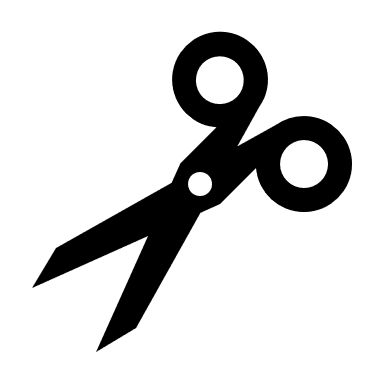 ضع علامة:نعم،  سأحضرلا،  لاأستطيع الحضور إسم الطفلالجناحإسم الولي